Додаток №3Юридичною особою інформація подається на фірмовому бланку у разі його наявності.ІНФОРМАЦІЯпро необхідні технічні, якісні та кількісні характеристики предмета закупівлі «Реабілітаційне обладнання»(ДК 021:2015 - 33150000-6 – Апаратура для радіотерапії, механотерапії, електротерапії та фізичної терапії) 1. Кількісні вимоги2. Загальні вимоги:1. Товар, запропонований Учасником, повинен відповідати медико-технічним вимогам, встановленим у даному додатку та всім іншим вимогам Тендерної  Документації. Відповідність технічних характеристик запропонованого Учасником предмету закупівлі медико-технічним вимогам повинна бути обов’язково підтверджена посиланням на відповідні розділи та/або сторінки технічних документів виробника (проспекту виробника та/або настанови з експлуатації та/або інструкції та/або технічного опису чи технічних умов, та/або інших технічних документів виробника українською та/або російською мовами), в яких міститься ця інформація разом з додаванням оригіналу або завіреної копії відповідних документів. Підтвердження медико-технічним вимогам надається у формі заповненої таблиці .2. Товар, запропонований Учасником, повинен бути введений в обіг відповідно до законодавства у сфері технічного регулювання та оцінки відповідності, у передбаченому законодавством порядку.Учасник повинен надати:а) копію документів, що підтверджують можливість введення в обіг та/або експлуатацію (застосування) медичного виробу за результатами проходження процедури оцінки відповідності згідно вимог технічного регламенту на момент подання пропозицій        (Сертифікат відповідності та/або Декларація про відповідність);абоб) гарантійний лист про надання копій документів, що підтверджують можливість введення в обіг та/або експлуатацію (застосування) медичного виробу за результатами проходження процедури оцінки відповідності згідно вимог технічного регламенту на момент поставки запропонованого товару. 3. Товар, запропонований Учасником, повинен бути новим, не раніше 2023 року випуску та таким, що не був у використанні.На підтвердження Учасник повинен надати лист у довільний формі в якому зазначити, що запропонований Товар є новим і таким, що не був у використанні і за допомогою цього Товару не проводились демонстраційні заходи.4. Гарантійний термін (строк) експлуатації запропонованого Товару повинен становити не менше 12 місяців.На підтвердження Учасник повинен надати гарантійний лист.   5. Учасник повинен провести кваліфіковане навчання персоналу Замовника по користуванню запропонованим обладнанням.На підтвердження надати гарантійний лист про забезпечення навчання персоналу Замовника по користуванню (керуванню) обладнанням за місцем його експлуатації.6. Учасник повинен підтвердити можливість поставки запропонованого ним Товару у кількості та в терміни, визначені цією Документацією та пропозицією Учасника.На підтвердження Учасник повинен надати оригінал листа від виробника або його офіційного представника на території України, або дилера, дистриб'ютора, офіційно уповноваженого на це виробником, яким підтверджується можливість поставки Учасником товару, який є предметом закупівлі цих торгів, у кількості, та в терміни, визначені цією Документацією та пропозицією Учасника. Лист повинен включати в себе: назву Учасника, номер оголошення, що оприлюднене на веб-порталі Уповноваженого органу.7. Наявність сервісного центру по обслуговуванню запропонованого обладнання на території УкраїниНа підтвердження Учасник повинен надати інформаційний лист про наявність сервісного центру або служби по обслуговування запропонованого обладнання на території України (із зазначенням його адреси).8. 	Проведення доставки, інсталяції та пуску обладнання за рахунок Учасника. На підтвердження Учасник повинен надати файл відсканований з оригіналу гарантійного листа у довільний формі в якому підтвердити проведення доставки, інсталяції та пуску обладнання за рахунок Учасника.Примітка: у разі якщо Учасник відповідно до норм чинного законодавства не зобов’язаний складати вказані документи, то він надає лист-роз’яснення в довільній формі, в якому зазначає законодавчі підстави (посилання на відповідний нормативно- правовий акт) ненадання вищезазначених документів. Медико-технічні вимоги до обладнання1. Пристрій для реабілітації  для ніг та рук – 1 шт.2. ТРЕНАЖЕР (АПАРАТ ДЛЯ МЕХАНОТЕРАПІЇ) ДЛЯ АКТИВНОГО ТА ПАСИВНОГО ЗАСТОСУВАННЯ, ДЛЯ НИЖНІХ КІНЦІВОК, ПРИЛІЖКОВИЙ ZEPU-K2000E – 1 шт.                                                                                                 3. ТРЕНАЖЕР (АПАРАТ ДЛЯ МЕХАНОТЕРАПІЇ) ДЛЯ АКТИВНОГО ТА ПАСИВНОГО ЗАСТОСУВАННЯ БІЛЯ ЛІЖКА, ДЛЯ ВЕРХНІХ КІНЦІВОК ZEPU-K2000D – 1 шт.                                                 4.Тренажер універсальний (стіл реабілітаційний) СР-1 (або аналог) -1 шт.5. Бігова доріжка для реабілітації – 1 шт. *До всіх посилань на марку, чи виробника використовувати - «або еквівалент». У разі, якщо Учасник пропонує еквівалент, його характеристики повинні бути не гірше, ніж вимагає Замовник. Також , якщо Учасник пропонує еквівалент, для можливості оцінки та порівняння технічних характеристик - надати порівняльну характеристику у вигляді порівняльної таблиці від Виробника з посиланнями на сторінку офіціального документу Виробника (паспорт, інструкція, або інше).Якщо хоча б одна вимога тендерної пропозиції, яка запропонована Учасником, не відповідає медико-технічним вимогам документації конкурсних торгів, Замовник торгів відхиляє дану пропозицію, як таку, що не відповідає умовам тендерної документації.№Найменування предмету закупівлі або еквівалентНазва та код медичного виробу відповідно до національного класифікатора НК 024:2023 «Класифікатор медичних виробів»Од.  вим.Кількість1.Пристрій для реабілітації  для ніг та рук36313 - Тренажер для тривалої пасивної розробки   тазостегнового/колінного суглобашт12.ТРЕНАЖЕР (АПАРАТ ДЛЯ МЕХАНОТЕРАПІЇ) ДЛЯ АКТИВНОГО ТА ПАСИВНОГО ЗАСТОСУВАННЯ, ДЛЯ НИЖНІХ КІНЦІВОК, ПРИЛІЖКОВИЙ ZEPU-K2000E                                                                                                 35977 — Тренажер для створення безперервного пасивного руху, для нігшт13.ТРЕНАЖЕР (АПАРАТ ДЛЯ МЕХАНОТЕРАПІЇ) ДЛЯ АКТИВНОГО ТА ПАСИВНОГО ЗАСТОСУВАННЯ БІЛЯ ЛІЖКА, ДЛЯ ВЕРХНІХ КІНЦІВОК ZEPU-K2000D                                            35978-Тренажер для створення безперервного пасивного руху, для рукишт14.Тренажер універсальний (стіл реабілітаційний) СР-1 44231 — Механічний тренажер для верхніх кінцівок з важільним /роликовим блокомшт15.Бігова доріжка для реабілітації 33015 - Доріжка бігова стандартна, з електроживленням шт. 1 №з/пМедико-технічні вимогиВідповідність (так/ні) заповнюється учасником з посиланням на сторінки технічної документації виробникаПристрій для активно-пасивної розробки кінцівок використовується для пацієнтів з неврологічними та ортопедичними захворюваннями, з порушенням ходьбиПристрій для реабілітації повинен дозволяти тренуватися в пасивному, активному та асистивному режимахПристрій дозволяє проводити мобілізацію ліктьового, променево-зап'ястковий суглоб, колінного та гомілково-стопного суглобуМаксимальна швидкість, не менше 4000/хвНе менше 20 рівнів налаштування тренуваньРобочий діапазон, не менше:Ліктьовий суглоб – 00-1400променево-зап'ястковий суглоб - 00-600колінний суглоб- 00-600гомілково-стопний суглоб - 00-1100Можливість представлення результатів тренування та виведення динаміки тренуваньВага пристрою не більше 20кг№п/пПараметри та вимогиВідповідність ТАК/НІ  з обов’язковим посиланням на відповідну сторінку інструкції чи іншого документу1Призначений для тренування нижніх кінцівок: реабілітація після травми , відновлення працездатності, профілактичне лікування.2Наявність можливості пасивного та активного тренування  нижніх кінцівок. Пасивне тренування полягає в тому, що нижні кінцівки користувача керуються тренажером без необхідності активно рухатися. Енергія вправи йде від тренера.Активне тренування полягає у використанні сили м’язів користувача, щоб перевести тренажер на активне тренування та коригувати опір відповідно до фізичного стану користувача.Активне і пасивне тренування - це автоматичне перетворення між активним режимом і пасивним режимом.3Реабілітаційний апарат складається з тренажера для нижніх кінцівок, ножної педалі, направляючої нижньої кінцівки (включаючи опору для ікри) та панелі індикації операцій.4Цей тренажер підходить для користувачів, щоб виконувати тренування нижніх кінцівок на ліжку.5При активному тренуванні діапазон налаштування опору нижніх кінцівок становить 0~20 Нм, який розділений на 20 положень передач. Розрядний інтервал 1 Нм6При пасивному тренуванні  кількість обертів нижніми кінцівками становить від 0 до 60 об/хв, крок регулюється, крок становить 1 об/хв.7Діапазон регулювання висоти тренажеру  900...1000 мм8Діапазон налаштування часу  0...120 хв.9Горизонтальний кут регулювання дисплея становить 180 °10Габаритні розміри(ДхШхВ): (не більше) 900 x 740 x 1300 мм 11Напруга живлення: 220V ;Частота живлення: 50 Гц;Клас безпеки: клас I B типу. 12Наявність  кнопки “Аварійна зупинка”13Наявність режимів: пасивний, активний, допоміжний, активний та пасивний14Поверхню машини можна продезінфікувати звичайним дезінфікуючим засобом.15Гарантійний строк експлуатації не менше 1 року з дня придбання користувачем. 16Гарантійний строк зберігання в пакуванні підприємства виробника – 2 роки від дати виготовлення. 17Інструкція з експлуатації українською  мовою. 18Наявність гарантійного листа від виробника або його офіційного представника в Україні про можливість постачання та термін постачання апаратів (надати оригінал відповідного документу)19Виробник повинен мати Декларацію про відповідність вимогам технічного регламенту щодо медичних виробів. (надати копію)20Обов’язково прикріпити у своїй пропозиції фото запропонованого товару, щоб замовник міг об’єктивно оцінювати запропоновані учасником товари. 21Фото для зразка з мережі Інтернет: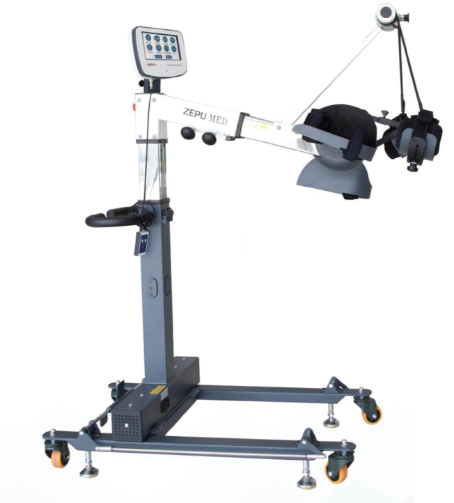 №п/пПараметри та вимогиВідповідність ТАК/НІ  з обов’язковим посиланням на відповідну сторінку інструкції чи іншого документу1Тренажер використовується для навчання, лікування та підтримання активності (профілактичного лікування), після хірургічного втручання, реабілітація після травми або відновлення працездатності. Призначений для  тренування верхніх кінцівок на ліжку. Можливість тренування користувача, який сидить у кріслі або у інвалідному візку.2Наявність можливості пасивного та активного тренування верхніх  кінцівок.3Тренажер складається з основної  рами, тренажера верхніх кінцівок і панелі відображення операцій.4Діапазон регулювання висоти тренажеру  900...1000 мм5Діапазон налаштування часу  0...120 хв.6Вертикальна поверхня обертання диска, кут регулювання 90°, похибка  ± 5°7При активному режимі налаштування опору верхніх кінцівок в діапазоні 0~20 Нм, 20 положень передач8Дисплей налаштовується по горизонталі до кута 180°, похибка ±5°.9Габаритні розміри(ДхШхВ): (не більше) 750 x 740 x 1100 мм 10Напруга живлення: 220V ;Частота живлення: 50 Гц;Клас безпеки: клас I B типу. 11Наявність  кнопки “Аварійна зупинка”12Наявність режимів: пасивний, активний, допоміжний, активний та пасивний, спазм13Зовнішня поверхня стійка до оброблення розчином мийних засобів та дозволеними в Україні дезінфекційними засобами14Матеріали, які використовуються в тренажері, є екологічно чистими і підлягають переробці.15Гарантійний строк експлуатації не менше 1 року з дня придбання користувачем. 16Гарантійний строк зберігання в пакуванні підприємства виробника – 2 роки від дати виготовлення. 17Інструкція з експлуатації українською  мовою. 18Наявність гарантійного листа від виробника або його офіційного представника в Україні про можливість постачання та термін постачання апаратів (надати оригінал відповідного документу)19Виробник повинен мати Декларацію про відповідність вимогам технічного регламенту щодо медичних виробів. (надати копію)20Обов’язково прикріпити у своїй пропозиції фото запропонованого товару, щоб замовник міг об’єктивно оцінювати запропоновані учасником товари. 21Фото для зразка з мережі Інтернет: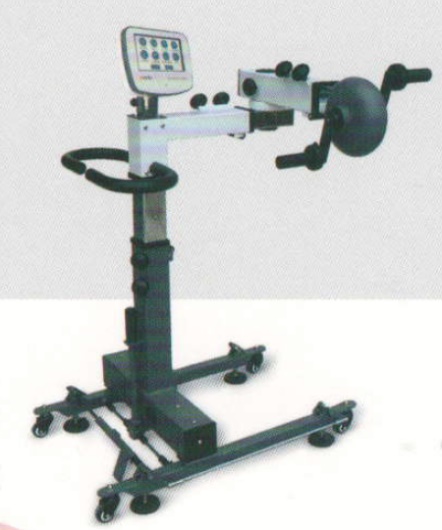 №п/пПараметри та вимогиВідповідність ТАК/НІ  з обов’язковим посиланням на відповідну сторінку інструкції або паспорту1Тренажер  призначений для реабілітації та допомоги у відновленні рухових функцій верхніх кінцівок та суглобів, збільшення м’язової сили рук і пальців, розвитку дрібної моторики пальців  та кистей рук, після перенесених травм та хвороб різного походження та допомоги людям, що мають фізичні вади.2Основа тренажера виготовлена з профільних стальних труб захищених антикорозійним покриттям3Стільниця виробу виготовлена з ламінованого ДСП.4На ніжки встановлені наконечники з полімерних матеріалів. 5На стільниці тренажера розташовані:конусоподібний валик з різними діаметрами для поступового обертання рукручка з ременем на липучці для вправ на згинання пальців руквертикальна спіраль з повзунком для вправ з опором на збільшення діапазону руху зап’ястяколесо для активних вправ з пронації та супінації кистіважіль для вправ з розгинання та повільного згинання зап’ястку6Габаритні розміри, мм :Довжина ≤ 760Ширина ≤ 560Висота 990...11207Навантаження: ≤ 50 кг8Маса: ≤ 15 кг9Гарантійне строк експлуатації (обслуговування) повинен бути не менше ніж 12 (дванадцять) місяців.10Гарантійний строк зберігання в пакуванні підприємства-виробника – 2 роки від дати виготовлення.11Інструкція з експлуатації українською  мовою. 12Наявність гарантійного листа від виробника або його офіційного представника в Україні про можливість постачання та термін постачання апаратів (надати оригінал відповідного документу)13Учасник повинен мати сертифікованих виробником спеціалістів для обслуговування та ремонту запропонованого обладнання (надати копію сертифікату)14Наявність декларації про відповідність вимогам технічного регламенту щодо медичних виробів зареєстрованої в Реєстрі осіб відповідальних за введення медичних виробів, активних медичних виробів, які імплантують, та медичних виробів для діагностики in vitro в обіг (надати копію)15Виробник повинен мати сертифікат на систему управління якістю ISO-9001:2015 , ISO-13485:2016 (надати копію сертифікату)16Наявність сертифікату на систему екологічного управління ISO 14001:2015 (надати копію сертифікату)17Обов’язково прикріпити у своїй пропозиції фото запропонованого товару, щоб замовник міг об’єктивно оцінювати запропоновані учасником товари.18Рік виготовлення не раніше 2023 р.19Фото для прикладу з мережі Інтернет: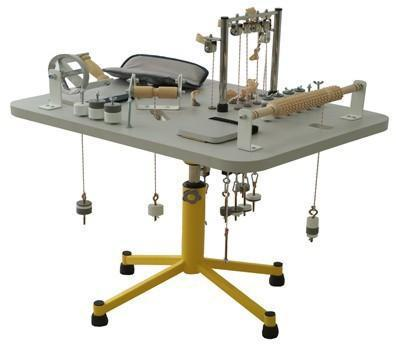 №  Характеристики Вимоги Відповідність (так/ні) з посиланням на сторінку технічного опису, або паспорту виробника 1. Максимально допустима вага пацієнта не менше 200 кг 2. Максимальна швидкість вперед не менше 16 км/год 3. Максимальна швидкість назад (реверс) не менше 5 км/год 4. Максимальний кут підйому доріжки спереду не менше 15% 5. Максимальний кут підйому доріжки позаду (негативний кут) не менше 10%  6. Живлення 220-240 В, 50 Гц 7. Захисний запобіжник  наявність 8. Страхувальний ремінь безпеки наявність 9. Електронна панель управління наявність 10. Відображення на панелі управління час тренування; кут підйому; дистанція; швидкість; навантаження в МЕТ; довжина кроку зліва та справа; індекс симетрії; калорії; 11. Ручки для рук на передній панелі наявність 12. Бічні поручні з регулюванням по висоті та ширині наявність 13. Можливість аварійно-безпечної зупинки тредмілу наявність 14. Сходинка або пандус при вході наявність 15. Наявність маркування СЕ відповідність 16. Довжина пристрою не більше 240 см 17. Вага пристрою не більше 240 кг 